ΣΥΜΠΛΗΡΩΜΑΤΙΚΗ ΠΡΟΚΗΡΥΞΗ ΠΡΩΤΑΘΛΗΜΑΤΩΝ ΥΠΟΔΟΜΩΝ 2017 - 2018Συμπληρωματική προκήρυξη κατηγορίας  U-20 (ΝΕΩΝ)Ο δεύτερος γύρος  θα διεξαχθει  με τις πρώτες 4 ομάδες σε μορφή πρωταθλήματος δυο γύρων  σε έξι αγωνιστικές και με τις υπόλοιπες 6 ομάδες σε μορφή πρωταθλήματος ενός γύρου πέντε αγωνιστικών. Μετά το τέλος των αγώνων θα ανακυρηχουν οι πρωταθλητές της κατηγορίας elite και advancedΣυμπληρωματική προκήρυξη κατηγορίας U-16 ( παίδων)Μετά τις δηλώσεις συμμετοχών και την κατάρτιση των ομίλων δημιουργήθηκαν 3 όμιλοι Α. elite με 8 ομάδεςΒ.advanced a με  9 ομάδες και ένα ρεπό.Γ. advanced b με δέκα ομάδες. Ο όμιλος elite αγωνίζεται σε δυο γύρους σε σύνολο δεκατεσσάρων αγωνιστικών και με βαθμολογία 3-1-0 προκύπτει ο πρωταθλητής της κατηγορίας αυτής όπως προβλέπεται και στην αρχική προκήρυξη. Οι ομάδες που κατέλαβαν τις θέσεις 5,6,7,8 χάνουν το δικαίωμα συμμετοχής τους στον όμιλο αυτό την επομένη χρόνια.Οι άλλοι δυο όμιλοι αγωνίζονται σε σύνολο 9 αγωνιστικών ενός γύρου και στην συνέχεια οι πρώτες 4 ομάδες κάθε ομίλου σχηματίζουν τον όμιλο advanced  8 ομάδων όπου αγωνίζονται 5 αγωνιστικές κουβαλώντας τα αποτελέσματα των αγώνων με τις ομάδες που προέρχονται από τον ίδιο όμιλο. Με σύστημα βαθμολογίας 3-1-0 ανακηρύσσεται ο πρωταθλητής αυτής της κατηγορίας όπου αγωνίζεται σε έναν αγώνα  super cup με τον πρωταθλητή της κατηγορίας elite. Οι ομάδες που κατέλαβαν τις θέσεις 1-4 κερδίζουν το δικαίωμα συμμετοχής στην κατηγορία elite της επόμενης περιόδου. Οι ομάδες που κατέληξαν στην πρώτη φάση  στις θέσεις 5-10 του α ομίλου και 5΄-10΄του β ομίλου αγωνίζονται στην κατηγορία grassroots σε αγώνες νοκ  άουτ ως εξής:Α φάση5 -12΄ άνευ αγώνος προκρίνεται ο  5 (δεν υπάρχει η ομάδα 12΄)                               ΝΙΚΗΤΗΣ 16 -11΄ άνευ αγώνος προκρίνεται ο  6 (δεν υπάρχει η ομάδα 11΄)                               ΝΙΚΗΤΗΣ 27 -10΄ άνευ αγώνος προκρίνεται ο  5 (δεν υπάρχει η ομάδα 10΄)                               ΝΙΚΗΤΗΣ 38-9΄ άνευ αγώνος προκρίνεται ο  8 (δεν υπάρχει η ομάδα 9΄)                                    ΝΙΚΗΤΗΣ 49 -8΄ (ο αγώνας θα διεξήχθη στο γήπεδο του 9 που θεωρείται πιο αδύναμος)      ΝΙΚΗΤΗΣ 4΄10 -7΄(ο αγώνας θα διεξήχθη στο γήπεδο του 10 που θεωρείται πιο αδύναμος)  ΝΙΚΗΤΗΣ 3΄11 -6΄ άνευ αγώνος προκρίνεται ο  6 (δεν υπάρχει η ομάδα 11)                               ΝΙΚΗΤΗΣ 2΄12 -5΄ άνευ αγώνος προκρίνεται ο  5 (δεν υπάρχει η ομάδα 12)                               ΝΙΚΗΤΗΣ 1΄ΤΑ ΖΕΥΓΑΡΙΑ ΣΤΗΝ ΣΥΝΕΧΕΙΑ ΕΧΟΥΝ Ως εξής:(μονοί αγώνες στην έδρα του αδυνάτου) ΝΙΚΗΤΗΣ 1 – ΝΙΚΗΤΗΣ 4΄        ΟΜΑΔΑ Α (Η ΝΙΚΗΤΡΙΑ ΤΟΥ ΖΕΥΓΑΡΙΟΥ)ΝΙΚΗΤΗΣ 2 – ΝΙΚΗΤΗΣ 3΄        ΟΜΑΔΑ Β (Η ΝΙΚΗΤΡΙΑ ΤΟΥ ΖΕΥΓΑΡΙΟΥ)ΝΙΚΗΤΗΣ 3 – ΝΙΚΗΤΗΣ 2΄        ΟΜΑΔΑ Γ (Η ΝΙΚΗΤΡΙΑ ΤΟΥ ΖΕΥΓΑΡΙΟΥ)ΝΙΚΗΤΗΣ 4 – ΝΙΚΗΤΗΣ 1΄        ΟΜΑΔΑ  Δ (Η ΝΙΚΗΤΡΙΑ ΤΟΥ ΖΕΥΓΑΡΙΟΥ)ΤΑ ΖΕΥΓΑΡΙΑ ΣΤΗΝ ΣΥΝΕΧΕΙΑ ΕΧΟΥΝ Ως εξής:(μονοί αγώνες στην έδρα του αδυνάτου) ΟΜΑΔΑ Α -  ΟΜΑΔΑ ΒΟΜΑΔΑ Γ – ΟΜΑΔΑ ΔΟι νικήτριες ομάδες παίζουν στον τελικό της κατηγορίας grassroots. Ο αγώνας θα διεξήχθη την ίδια μέρα και στο ίδιο γήπεδο με τον τελικό του σουπερ Καπ.Συμπληρωματική προκήρυξη κατηγορίας U-14 (προ- παίδων)Οι όμιλοι που δημιουργήθηκαν είναι εκτός του ελίτ άλλοι τρείς όμιλοι advanced . Ο όμιλος elite αγωνίζεται σε δυο γύρους σε σύνολο δεκατεσσάρων αγωνιστικών και με βαθμολογία 3-1-0 προκύπτει ο πρωταθλητής της κατηγορίας αυτής όπως προβλέπεται και στην αρχική προκήρυξη. Οι ομάδες που κατέλαβαν τις θέσεις 5,6,7,8 χάνουν το δικαίωμα συμμετοχής τους στον όμιλο αυτό την επομένη χρόνια.Για τους ομίλους advanced η συνέχεια έχει ως εξής:Οι ομάδες που είναι γραμμοσκιασμενες με κίτρινο χρώμα σχηματίζουν έναν όμιλο 8 ομάδων όπου θα κουβαλήσουν τα αποτελέσματα τους με τις ομάδες που τις ακολουθούν και θα παίξουν τις αγωνιστικές που απομένουν . Με σύστημα βαθμολογίας 3-1-0 ανακηρύσσεται ο πρωταθλητής αυτής της κατηγορίας όπου αγωνίζεται σε έναν αγώνα  super cup με τον πρωταθλητή της κατηγορίας elite. Οι ομάδες που κατέλαβαν τις θέσεις 1-4 κερδίζουν το δικαίωμα συμμετοχής στην κατηγορία elite της επόμενης περιόδου. Οι ομάδες που είναι γραμμοσκιασμενες με κόκκινο  χρώμα σχηματίζουν έναν όμιλο 6 ομάδων όπου θα κουβαλήσουν τα αποτελέσματα τους με τις ομάδες που τις ακολουθούν και θα παίξουν τις αγωνιστικές που απομένουν . Με σύστημα βαθμολογίας 3-1-0 ανακηρύσσεται ο πρωταθλητής αυτής της κατηγορίαςΟι ομάδες που είναι γραμμοσκιασμενες με γκρι  χρώμα σχηματίζουν έναν όμιλο 6 ομάδων όπου θα κουβαλήσουν τα αποτελέσματα τους με τις ομάδες που τις ακολουθούν και θα παίξουν τις αγωνιστικές που απομένουν . Με σύστημα βαθμολογίας 3-1-0 ανακηρύσσεται ο πρωταθλητής αυτής της κατηγορίαςΟι ομάδες που είναι γραμμοσκιασμενες με πράσινο  χρώμα σχηματίζουν έναν όμιλο 8 ομάδων όπου θα κουβαλήσουν τα αποτελέσματα τους με τις ομάδες που τις ακολουθούν και θα παίξουν τις αγωνιστικές που απομένουν . Με σύστημα βαθμολογίας 3-1-0 ανακηρύσσεται ο πρωταθλητής αυτής της κατηγορίαςΟι τρείς πρωταθλητές θα συναντηθούν σε ένα γήπεδο και θα κάνουν ένα τουρνουά ιταλικού τύπου τριών ομάδων για να ανακηρυχθεί ο πρωταθλητής grassroots.Συμπληρωματική προκήρυξη κατηγορίας U-12, U-10 ,U-8  Στα  πρωταθλήματα PRIMAVERA μέχρι την ηλικία 12 ετών δεν υπολογίζουμε πόσα γκολ φάγαμε και πόσα βάλαμε σε κάθε παιχνίδι αλλά απλώς εάν νικήσαμε η αν χάσαμε. Μάλιστα στο τελικό αποτέλεσμα υπολογίζουμε ταυτόχρονα εάν κέρδισε η έχασε και η μικρότερη ηλικιακά ομάδα και στο αποτέλεσμα γράφουμε τις συνολικές νίκες μας δημιουργώντας έτσι μια άλλη λογική αποτελεσμάτων που στόχο έχει να δώσει κίνητρο σε περισσότερα παιδιά είτε μπορούν να είναι ικανοί ποδοσφαιριστές είτε όχι .
Τα σκορ λοιπόν στην κατηγορία U-12 &U-10 που ισχύει στο πρόγραμμα είναι 2-0 εάν οι ομάδες έχουν κάνει δυο νίκες, 1-1 εάν έχουν κάνει μια νίκη και μια ήττα (και για το λόγο αυτό υπάρχει διαδικασία πέναλτι στο ισόπαλο αποτέλεσμα) και 0-2 εάν έχουμε χάσει και τα δυο παιχνίδια που παίξαμε όταν αγωνιζόμαστε στην έδρα μας.
Ας προσπαθήσουμε όλοι να μπούμε στην σκέψη των παιδιών που θέλουν να ευχαριστηθούν το παιχνίδι και ας μην προσπαθήσουμε να τους επιβάλλουμε τους όρους του επαγγελματικού ποδοσφαίρου που ισχύουν περικόπτοντας την φαντασία τους. 
Το παιδί που έχει το ταλέντο και μπορεί να σκοράρει να αποκρούει η να αμύνεται εξαιρετικά θα συνεχίσει να παίζει ποδόσφαιρο και με αυτούς τους όρους και μπορεί να έχει και την εξέλιξη που φαντάζεται και ονειρεύεται. 
ΜΑΖΙ ΟΜΩΣ ΑΝΟΙΓΟΥΜΕ ΤΟΝ ΔΡΟΜΟ ΝΑ ΠΑΙΖΟΥΝ ΟΛΑ ΤΑ ΠΑΙΔΙΑ ΠΟΔΟΣΦΑΙΡΟ. 
ΓΙΑΤΙ ΑΠΛΑ ΠΡΕΠΕΙ ΝΑ ΠΑΙΖΟΥΝ!!!!!!!Ο δεύτερος γύρος θα διεξαχθει με τις πρώτες 5 ομάδες και με τις υπόλοιπες 5 σε μόνο γύρο σε κάθε όμιλο όπως  είναι διαμορφωμένος. Η τελευταία αγωνιστική θα διεξήχθη σε εγκαταστάσεις με δίπλα γήπεδα για να πραγματοποιηθούν και οι απονομές των βραβείων στα παιδιά.Γήπεδα  εορταστικών εκδηλώσεων και απονομών Παραδοσιακά στην κατηγορία παίδων επιλέγεται ένα γήπεδο με φυσικό χλοοτάπητα για τις απονομές αυτής της κατηγορίας.Υποψήφια γήπεδα είναι  με σειρά προτεραιότητας 1)στάδιο Παναχαϊκής 2)αθλ. Κέντρο Φώτης αραβαντινος σε περίπτωση που κανένα από τα δυο δεν διατεθεί στην Ε.Π.Σ Αχαΐας τρίτη λύση αποτελεί το αθλ. Κέντρο νίκης προαστίουΓια την κατηγορία προ-παίδων το γήπεδο που έχει τις προϋποθέσεις είναι το αθλ. Κέντρο της νίκης προαστίου εφόσον επιλέγει συνθετικός τάπητας.Σε διαφορετική περίπτωση οι παραπάνω επιλογές φυσικού χλοοτάπητα αποτελούν τις ιδανικές λύσεις.Εκ του Δ.Σ.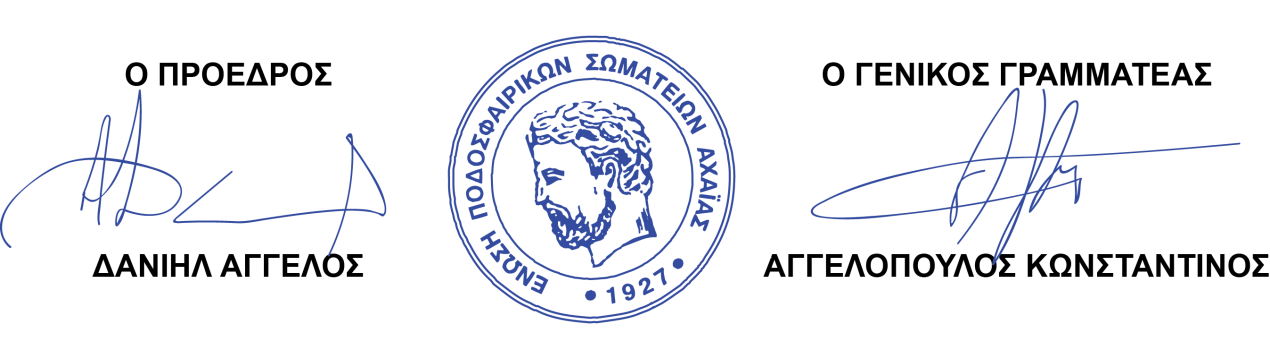 Advanced aAdvanced bAdvanced c111222333444555666777888991010